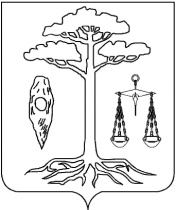 АДМИНИСТРАЦИЯТЕЙКОВСКОГО МУНИЦИПАЛЬНОГО РАЙОНАИВАНОВСКОЙ ОБЛАСТИ
_____________________________________________________________Р А С П О Р Я Ж Е Н И Еот  11.07.2018  № 315-рг. ТейковоО проведении мероприятия «Фестиваль молока»В соответствии с Федеральным законом от 28.12.2009г. № 381-ФЗ «Об основах государственного регулирования торговой деятельности в Российской Федерации», постановлением Правительства Ивановской области от 22.11.2012г. № 481-п «Об утверждении порядка организации ярмарок на территории Ивановской области и продажи товаров (выполнения работ, оказания услуг) на них», распоряжением администрации Тейковского муниципального района от 19.07.2017 г. № 353-р «Об утверждении Плана организации ярмарок на 2018 год на территории Тейковского муниципального района» (в действующей редакции) и в целях содействия формирования связей между сельскохозяйственными предприятиями, предприятиями среднего и малого бизнеса и насыщения потребительского рынка качественной молочной продукцией:1. Провести 22 июля 2018 года мероприятие «Фестиваль молока» по адресу: Ивановская область, г.Тейково, пл.Ленина  (далее – Фестиваль).  2. В рамках Фестиваля организовать проведение праздничной сельскохозяйственной ярмарки (далее – ярмарка).3. Назначить ответственными представителями администрации Тейковского муниципального района на период проведения Фестиваля:- начальника отдела экономического развития, торговли и имущественных отношений Серову О.В.;- начальника отдела культуры, туризма, молодежной и социальной политики  Анфилофьеву Н.И.4. Утвердить состав организационного комитета по подготовке и проведению Фестиваля (приложение 1).5. Ответственным за проведение культурно-развлекательной программы Фестиваля назначить отдел культуры, туризма, молодежной и социальной политики (Анфилофьева Н.И.).6. Отделу сельского хозяйства и земельных отношений (Шегурова Г.В.) организовать участие сельскохозяйственных предприятий, крестьянско-фермерских и личных подсобных хозяйств в ярмарке.7. Отделу экономического развития, торговли и имущественных отношений (Серова О.В.) организовать участие в ярмарке субъектов малого и среднего предпринимательства сфер торговли, производства и переработки.8. Поручить начальнику отдела экономического развития, торговли и имущественных отношений Серовой О.В. заключение с участниками ярмарки договоров о предоставлении торгового места на ярмарке и выдачу разрешений на участие в ярмарке.9. Установить режим работы ярмарки с 10-00 часов до 14-00 часов.10. Утвердить план мероприятий по организации ярмарки и продажи товаров на ней (приложение 2).11. Рекомендовать:11.1. Главам городского и сельских поселений Тейковского муниципального района сформировать делегации поселений и обеспечить их участие в ярмарке.11.2. Межмуниципальному отделу МВД РФ «Тейковский» (Кабешов А.Ю.) обеспечить охрану общественного порядка при проведении ярмарки.11.3. ОБУЗ «Тейковская ЦРБ» (Задворнова Н.В.) обеспечить медицинское сопровождение при проведении ярмарки.11.4. ОНД г.о.Тейково и Тейковского района УНД ГУ МЧС России по Ивановской области (Смагин В.В.) обеспечить противопожарную безопасность при проведении ярмарки.Глава Тейковского муниципального района                                                            С.А. СеменоваПриложение 1
к распоряжению администрации
Тейковского муниципального района                                          от  11.07.2018  №315-рСостав организационного комитета по подготовке и проведению ФестиваляСерова О.В. - председатель, начальник отдела экономического развития, торговли и имущественных отношений;Горбушева Г.А. - заместитель главы администрации Тейковского муниципального района, начальник финансового отдела;Анфилофьева Н.И. -  начальник отдела культуры, туризма, молодежной и социальной политики;Шегурова Г.В. - начальник отдела сельского хозяйства и земельных отношений;Галаш О.М. – начальник отдела образования.Приложение 2
к распоряжению администрации
Тейковского муниципального района                                            от  11.07.2018  № 315-рПлан 
мероприятий по организации ярмарки и продажи товаров на ней1.Общие положения1.1. Праздничная сельскохозяйственная ярмарка «Праздник молока» (далее - ярмарка) проводится в соответствии с планом организации ярмарок, утвержденным распоряжением администрации Тейковского муниципального района от 19.07.2017 г. № 353-р «Об утверждении Плана организации ярмарок на 2018 год на территории Тейковского муниципального района» (в действующей редакции).1.2. Организатор ярмарки - администрация Тейковского муниципального района.1.3. Вид ярмарки - праздничная.1.4. Тип ярмарки - сельскохозяйственная.1.5. Срок проведения ярмарки - 22 июля 2018 года.1.6. Максимальное количество торговых мест на ярмарке - 50 мест.2. Порядок предоставления торговых мест на ярмарке2.1. Участниками ярмарки могут быть хозяйствующие субъекты, зарегистрированные в установленном законодательством Российской Федерации порядке юридические лица, индивидуальные предприниматели, а также граждане (в том числе глава крестьянского (фермерского) хозяйства, член такого хозяйства, граждане, ведущие личное подсобное хозяйство или занимающиеся садоводством, огородничеством, животноводством), которым предоставлено торговое место на ярмарке. 2.2. Участник ярмарки подает в администрацию Тейковского муниципального района заявление по форме, согласно приложению 1 к Плану
мероприятий по организации ярмарки и продажи товаров на ней (далее - План), с указанием:- полного и (в случае если имеется) сокращенного наименования, в том числе фирменного наименования юридического лица, места его нахождения, основного государственного регистрационного номера юридического лица и данных документа, подтверждающего факт внесения сведений о юридическом лице в Единый государственный реестр юридических лиц, - для юридических лиц;- фамилии, имени и (в случае если имеется) отчества индивидуального предпринимателя, места его жительства, реквизитов документа, удостоверяющего его личность, государственного регистрационного номера записи о государственной регистрации индивидуального предпринимателя и данных документа, подтверждающего факт внесения сведений об индивидуальном предпринимателе в Единый государственный реестр индивидуальных предпринимателей, - для индивидуального предпринимателя;- фамилии, имени и (в случае если имеется) отчества гражданина, места его жительства, реквизитов документа, удостоверяющего его личность, - для физических лиц;- срока предоставления торгового места и цели его использования;-  перечня продавцов и сведений о них, включающих фамилию, имя и (в случае если имеется) отчества физического лица и правовые основания его привлечения к деятельности по продаже товаров на ярмарке;- перечня предполагаемых к продаже на ярмарке товаров, оказания услуг.2.3. Заявление о предоставлении торгового места на ярмарке может быть подано в течение всего срока проведения ярмарки.2.4. К заявлению должны быть приложены документы:
- копия свидетельства о государственной регистрации заявителя (для юридических лиц, индивидуальных предпринимателей, а также граждан, ведущих крестьянские (фермерские) хозяйства);- копия свидетельства о постановке на учет в налоговом органе (для юридических лиц, индивидуальных предпринимателей, а также граждан, ведущих крестьянские (фермерские) хозяйства);-  копия документа, удостоверяющего личность (для физических лиц, индивидуальных предпринимателей, а также граждан, ведущих крестьянские (фермерские) хозяйства, ведущих личное подсобное хозяйство или занимающихся садоводством, огородничеством, животноводством);- копии правоустанавливающих документов на земельный участок (для граждан, ведущих личные подсобные хозяйства или занимающихся садоводством, огородничеством).2.5. В день поступления заявления и прилагаемых к нему документов организатор ярмарки проводит проверку правильности заполнения заявления и наличие прилагаемых к нему документов и предоставляет торговое место или отказывает в его предоставлении.2.6. Основаниями для отказа в предоставлении торгового места являются:- несоответствие заявления, поданного участником ярмарки, требованиям, установленным п.2.2, п.2.4. настоящего Плана;- намерение осуществлять продажу товаров, не соответствующих типу ярмарки;- отсутствие свободного торгового места в соответствии со схемой размещения торговых мест.2.7. Торговые места на ярмарке предоставляются участникам на безвозмездной основе в соответствии со схемой размещения торговых мест на ярмарке (приложение 2 к Плану мероприятий по организации ярмарки и продажи товаров на ней) на основании заключенного договора о предоставлении торгового места (приложение 3 к Плану мероприятий по организации ярмарки и продажи товаров на ней) и разрешения на участие в ярмарке  (приложение 4 к Плану мероприятий по организации ярмарки и продажи товаров на ней).2.8. Предоставленное организатором ярмарки торговое место не может быть передано участником ярмарки третьему лицу.3. Порядок организации ярмарки3.1. Время заезда на территорию, определенную для проведения ярмарки: с 7 ч. 00 мин. до 8 ч. 30 мин.3.2.  Предоставление торговых мест на ярмарке  и размещение участников ярмарки в соответствии со схемой размещения торговых мест с учетом зонирования по классам товаров: с 7 ч. 00 мин. 3.3.  Реализация товаров на ярмарке: с 10 ч. 00 мин. до 14 ч. 00 мин.3.4.  Официальное открытие ярмарки: 11 ч.00 мин.3.5. Мероприятия, направленные на выполнение участниками ярмарки требований законодательства РФ в сфере защиты прав потребителей, обеспечение санитарно-эпидемиологического  благополучия населения, пожарной  безопасности и т.д.: 3.5.1. Торговые места на ярмарке должны быть оснащены информационными табличками (карточка продавца) с указанием следующих сведений:- для юридического лица - наименование и место нахождения, номер свидетельства о государственной регистрации, ОГРН, ИНН;- для индивидуального предпринимателя - фамилия, имя, отчество, номер свидетельства о государственной регистрации, ОГРНИП, ИНН;- для граждан, ведущих личное подсобное хозяйство или занимающихся садоводством, огородничеством, животноводством - фамилия, имя, отчество.3.5.2. Участник ярмарки обязан:- соблюдать требования законодательства Российской Федерации о защите прав потребителей, законодательства Российской Федерации в области обеспечения санитарно-эпидемиологического благополучия населения, пожарной безопасности, требования, установленные законодательством Российской Федерации к продаже отдельных видов товаров, оказанию услуг;
          - иметь в наличии торговое оборудование, предназначенное для выкладки товаров;- производить на торговом месте уборку мусора в течение времени работы на ярмарке и после завершения торговли.3.5.3. Продажа товаров (оказание услуг) на ярмарке осуществляется при наличии у участника ярмарки:- в случаях, установленных законодательством Российской Федерации, товарно-сопроводительных документов, а также документов, подтверждающих соответствие товаров установленным требованиям (сертификат или декларация о соответствии либо их должным образом заверенные копии);- в случаях, установленных законодательством Российской Федерации, положительного заключения государственной лаборатории ветеринарно-санитарной экспертизы или подразделения государственного ветеринарного надзора;- в случаях, установленных законодательством Российской Федерации, положительного санитарно-эпидемиологического заключения о соответствии видов деятельности (работ, услуг), продукции санитарно-эпидемиологическим требованиям;- в случаях, установленных законодательством Российской Федерации, личной медицинской книжки с отметкой о прохождении медосмотра;- документов, подтверждающих трудовые или гражданско-правовые отношения продавца с участником ярмарки, либо их должным образом заверенных копий;- договора о предоставлении торгового места;- при реализации пищевых продуктов с автотранспортного средства обязательно наличие оформленного в установленном порядке санитарного паспорта на автотранспортное средство.Граждане - главы крестьянских (фермерских) хозяйств, члены таких хозяйств, граждане, ведущие личное подсобное хозяйство или занимающиеся садоводством, огородничеством, животноводством, должны иметь документ, подтверждающий осуществление крестьянским (фермерским) хозяйством его деятельности, ведение гражданином личного подсобного хозяйства или занятие садоводством, огородничеством, животноводством.Документы, указанные в настоящем подпункте, хранятся у участника ярмарки в течение всего времени осуществления деятельности по продаже товаров (оказанию услуг) на ярмарке и предъявляются по требованию уполномоченного органа, контролирующих органов и покупателей в случаях, предусмотренных законодательством Российской Федерации.3.6. Организатор ярмарки обеспечивает:-  надлежащее санитарное и противопожарное состояние территории, на которой проводится ярмарка;- оснащение мест проведения ярмарки контейнерами для сбора мусора и обеспечение санитарно-бытового обслуживания (туалетами),  своевременную уборку прилегающей территории и вывоз мусора после завершения ярмарки;- временную автостоянку для парковки автомобилей покупателей и участников ярмарки с выделением не менее десяти процентов мест (но не менее одного места) для парковки специальных автотранспортных средств инвалидов;- проводит работу по обеспечению охраны общественного порядка в месте её проведения;- недопущение к реализации  товаров, реализация которых запрещена или ограничена законодательством Российской Федерации.3.7. На ярмарке допускается продажа сельскохозяйственной продукции и продовольственных товаров.4. План мероприятий по организации ярмарки и продажи товаров на нейПриложение 1 к Плану мероприятий по организации ярмарки и продажи товаров на нейФорма 1ЗАЯВЛЕНИЕна участие в праздничной сельскохозяйственной ярмарке  «Фестиваль молока»(для юридических лиц)Главе Тейковского муниципального районаС.А.СеменовойЗаявитель __________________________________________________________________(полное наименование)__________________________________________________________________,(сокращенное наименование)__________________________________________________________________(адрес, место нахождения)ОГРН ____________________________________________________________Дата регистрации ____________________________ Серия и № свидетельства о внесении записи в ЕГРЮЛ__________________________________________Ф.И.О. руководителя________________________________________________Телефон: _________________________________________________________Прошу предоставить торговое место на праздничной сельскохозяйственной ярмарке 22 июля 2018г. по адресу: Ивановская область, г.Тейково, пл. Ленина.Перечень реализуемых товаров на ярмарке:____________________________________________________________________________________________________________________________________Продавец:__________________________________________________________(ФИО)_________________________________________________________________________________________________________Перечень прилагаемых к заявлению документов:1) копия свидетельства о государственной регистрации;2) копия свидетельства о постановке на учет в налоговом органе.Подпись заявителя ____________________ Дата __________________М.П.Форма 2ЗАЯВЛЕНИЕна участие в праздничной сельскохозяйственной ярмарке«Фестиваль молока»(для индивидуальных предпринимателей)Главе Тейковского муниципального районаС.А.СеменовойЗаявитель __________________________________________________________________(ФИО)__________________________________________________________________,_______________________________________________________________________________________________________(место жительства)________________________________________________________________________________________________________________________________________________________________________________________документ, удостоверяющий личность _________________ серия _______ № ________________________, выдан ______________________________________________________________________________________________________________________________________________________ГРН ____________________________ Дата регистрации __________________Серия и № свидетельства о внесении записи в ЕГРИП ______________________________________________________________________________Телефон: _________________________________________________________Прошу предоставить торговое место на праздничной сельскохозяйственной ярмарке 22 июля 2018г. по адресу: Ивановская область, г.Тейково, пл. Ленина.Перечень реализуемых товаров на ярмарке:____________________________________________________________________________________________________________________________________Продавец:__________________________________________________________(ФИО)_______________________________________________________________________________________________________Перечень прилагаемых к заявлению документов:1) копия свидетельства о государственной регистрации 2) копия свидетельства о постановке на учет в налоговом органе 3) копия документа, удостоверяющего личность.Подпись заявителя ____________________ Дата __________________М.П.Форма 3ЗАЯВЛЕНИЕна участие в праздничной сельскохозяйственной ярмарке «Фестиваль молока»(для физических лиц)Главе Тейковского муниципального районаС.А.СеменовойЗаявитель __________________________________________________________________(ФИО)__________________________________________________________________,_______________________________________________________________________________________________________(место жительства)________________________________________________________________________________________________________________________________________________________________________________________документ, удостоверяющий личность _________________ серия _______ № ________________________, выдан __________________________________________________________________________________________________________________________________________________________________________________________________________________________________________________________________________________Телефон: _________________________________________________________Прошу предоставить торговое место на праздничной сельскохозяйственной ярмарке 22 июля 2018г. по адресу: Ивановская область, г.Тейково, пл. Ленина.Перечень реализуемых товаров на ярмарке:____________________________________________________________________________________________________________________________________Продавец:_________________________________________________________(ФИО)_______________________________________________________________________________________________________Перечень прилагаемых к заявлению документов:1) копия документа, удостоверяющего личность;2) копия правоустанавливающего документа на земельный участок (для граждан, ведущих личные подсобные хозяйства или занимающихся садоводством, огородничеством).Подпись заявителя ____________________ Дата __________________М.П.Приложение 2 к Плану мероприятий по организации ярмарки и продажи товаров на нейДОГОВОР № ___о предоставлении  торгового места на ярмаркег. Тейково                                                                                                         "22" июля   2018 г.Администрация Тейковского муниципального района, в лице начальника отдела экономического развития, торговли и имущественных отношений администрации Тейковского муниципального района Серовой О.В., действующего на основании распоряжения администрации Тейковского муниципального района от ____.____.2018 г. № ______, именуемая в дальнейшем - Организатор ярмарки, с одной стороны, и _____________________________________________________________________________в лице ________________________________________________________________________, _____________________________________________________________________________, именуемый (ая) в дальнейшем - Продавец, с другой стороны, заключили настоящий Договор о нижеследующем:1. ПРЕДМЕТ ДОГОВОРА1.1. Организатор ярмарки предоставляет Продавцу для участия в праздничной сельскохозяйственной ярмарке торговое место № ____ по адресу: Ивановская область, г. Тейково район, пл.Ленина.1.2. Торговые места предоставляются в соответствии со  схемой  размещения торговых мест.2. УСЛОВИЯ ОРГАНИЗАЦИИ ТОРГОВЫХ МЕСТ2.1. Продавцу предоставляется ______ необорудованное торговое место размером ______ м. Дополнительная площадь вокруг торгового места - ____ кв. м.2.2. Срок заезда Продавца на территорию ярмарки - не ранее 7.00 часов 22 июля 2018г.2.3. Выезд с территории ярмарки - не позднее 16.00 часов 22 июля  2018г.2.4. Продавец самостоятельно завозит и размещает все необходимое ему оборудование и товар.2.5. Установка оборудования допускается только на отведенной под торговое место площади.2.6. Въезд транспорта на торговую площадь разрешается только для погрузки, разгрузки или торговли с него на общих основаниях с наличием санитарных паспортов на специализированный автотранспорт по доставке пищевых продуктов.2.7. Стоянка транспорта в пешеходной зоне торговых рядов разрешается только во время разгрузки товаров не более 20 минут.2.8. Продавец собственными силами проводит работы по охране своего имущества.2.9. Продавец несет ответственность за соблюдение чистоты на отведенных ему торговых местах. Организатор ярмарки не несет материальной ответственности в случае порчи или хищения имущества участников во время работы ярмарки.2.10. Продавец обязан производить на торговом месте уборку мусора в  течение времени работы на ярмарке и после завершения торговли. 2.11. Продавец при осуществлении деятельности по продаже товаров (выполнению работ, оказанию услуг) должен:1) соблюдать требования, предусмотренные законодательством Российской Федерации в области обеспечения санитарно-эпидемиологического благополучия населения, законодательством Российской Федерации о пожарной безопасности, законодательством Российской Федерации в области охраны окружающей среды, законодательством Российской Федерации о ветеринарии, и другие предусмотренные законодательством Российской Федерации требования;2) соблюдать требования, предъявляемые к продаже отдельных видов товаров;3) в случаях, предусмотренных законодательством Российской Федерации, производить расчеты с покупателями за товары (работы, услуги) с применением контрольно-кассовых машин;4) своевременно в наглядной и доступной форме доводить до сведения покупателей необходимую и достоверную, обеспечивающую возможность правильного выбора товаров (работ, услуг) информацию о товарах (работах, услугах) и об их изготовителях;5) в случаях, установленных законодательством Российской Федерации, иметь в наличии документы, подтверждающие соответствие товаров установленным требованиям (сертификат или декларацию о соответствии либо их копии, заверенные в установленном порядке), товарно-сопроводительные документы;6) в случаях, установленных законодательством Российской Федерации, иметь в наличии разрешение на осуществление иностранным гражданином на территории Российской Федерации трудовой деятельности;7) иметь в наличии карточку продавца на торговом месте и предъявлять эту карточку по требованию сотрудников органов внутренних дел, контрольных и надзорных органов;8) иметь в наличии иные предусмотренные законодательством Российской Федерации, законодательством субъектов Российской Федерации, нормативными правовыми актами органов местного самоуправления документы.3. ПОРЯДОК ОПЛАТЫ 3.1. Торговое место предоставляется Продавцу на безвозмездной основе.4. ОТВЕТСТВЕННОСТЬ СТОРОН 4.1. За неисполнение или ненадлежащее исполнение обязательств по настоящему договору Стороны несут ответственность в соответствии с действующим законодательством Российской Федерации.4.2. Сторона, не исполнившая или ненадлежащим образом исполнившая свои обязательства по Договору при выполнении его условий, несет ответственность, если не докажет, что надлежащее исполнение обязательств оказалось невозможным вследствие непреодолимой силы (форс-мажор), т.е. чрезвычайных и непредотвратимых обстоятельств при конкретных условиях конкретного периода времени. К обстоятельствам непреодолимой силы стороны Договора отнесли такие: явления стихийного характера (землетрясение, наводнение, удар молнии, извержение вулкана, сель, оползень, цунами и т.п.), температуру, силу ветра и уровень осадков в месте исполнения обязательств по Договору, исключающих для человека нормальную жизнедеятельность; мораторий органов власти и управления; забастовки, организованные в установленном законом порядке, и другие обстоятельства, которые могут быть определены сторонами Договора как непреодолимая сила для надлежащего исполнения обязательств.4.3. Сторона, попавшая под влияние форс-мажорных обстоятельств, обязана уведомить об этом другую сторону не позднее 3-х календарных дней со дня наступления таких обстоятельств.5. ПОРЯДОК РАЗРЕШЕНИЯ СПОРОВ5.1. Споры, которые могут возникнуть при исполнении условий Договора, стороны будут стремиться разрешать дружеским путем в порядке досудебного разбирательства: путем переговоров, обмена письмами, уточнением условий Договора, составлением необходимых протоколов, дополнений и изменений, обмена телеграммами, факсами и др. При этом каждая из сторон вправе претендовать на наличие у нее в письменном виде результатов разрешения возникших вопросов.5.2. При отсутствии взаимоприемлемого решения стороны вправе разрешить спор в судебном порядке в соответствии с действующим законодательством Российской Федерации.6. ИЗМЕНЕНИЕ И ДОПОЛНЕНИЕ ДОГОВОРА6.1. Договор может быть изменен и/или дополнен сторонами в период его действия на основе их взаимного согласия и наличия объективных причин, вызвавших такие действиясторон.6.2. Любые соглашения сторон по изменению и/или дополнению условий Договора имеют силу в том случае, если они оформлены в письменном виде, подписаны сторонами Договора и скреплены печатями сторон.6.3. Прекращение (окончание) срока действия Договора влечет за собой прекращение обязательств сторон по нему, но не освобождает стороны Договора от ответственности за его нарушения, если таковые имели место при исполнении условий Договора аренды.7. СРОК ДЕЙСТВИЯ ДОГОВОРА7.1. Срок действия договора: 22.07.2018г.8. ЗАКЛЮЧИТЕЛЬНЫЕ ПОЛОЖЕНИЯ8.1. Во всем остальном, что не предусмотрено Договором, стороны руководствуются действующим законодательством Российской Федерации.8.2. Все уведомления и сообщения в рамках Договора должны направляться сторонами друг другу в письменной форме. Сообщения будут считаться исполненными надлежащим образом, если они посланы заказным письмом, по телеграфу, телетайпу, телексу, телефаксу или доставлены лично по юридическим (почтовым) адресам сторон с получением под расписку соответствующими должностными лицами.8.3. Договор составлен в двух экземплярах, имеющих одинаковую юридическую силу, по одному экземпляру для каждой из сторон.9. РЕКВИЗИТЫ  И ПОДПИСИ СТОРОНПриложение 3 к Плану мероприятий по организации ярмарки и продажи товаров на нейРАЗРЕШЕНИЕна участие в праздничной сельскохозяйственной ярмарке«Фестиваль молока» 22 июля 2018 годаот   22 июля  2018 г.                                                                                 №______________________________________________________________________(наименование организации, ИП)Перечень реализуемых товаров на ярмарке:____________________________________________________________________________________________________________________________________(указывается группа товаров)Место № _____________________Размер палатки_____________________________________________________Подключение к электричеству (требуется, не требуется)    _________________Количество машин (гос. номер)_______________________________________Условия участия:Реализация продукции и товаров (выполнение работ, оказания услуг) осуществляется в соответствии с Федеральным законом от 28 декабря 2009 года № 381-ФЗ «Об основах государственного регулирования торговой деятельности в Российской Федерации» и  Постановлением Правительства Ивановской области от 22 ноября 2012 г. № 481-п "Об утверждении Порядка организации ярмарок на территории Ивановской области и продажи товаров (выполнения работ, оказания услуг) на них", распоряжением администрации Тейковского муниципального района от____.07.2018г. № ______.С  условиями ознакомлен (а), согласен(а)_________________Начальник отдела  экономическогоразвития, торговли и имущественных отношений  администрации Тейковского муниципального района                                            О.В.Серова№ п/пНаименование мероприятияСрок исполненияОтветственный исполнитель1Составление списка сельскохозяйственных товаропроизводителей,  в том числе граждан, ведущих крестьянское (фермерское) хозяйство, личное подсобное хозяйство или занимающихся садоводством, огородничеством, животноводством, для приглашения к участию в ярмаркедо 20.07.2018Начальник отдела сельского хозяйства и земельных отношений Шегурова Г.В.,начальник отдела экономического развития, торговли и имущественных отношений Серова О.В.2Организация работы по  привлечению субъектов малого и среднего предпринимательства  и сельскохозяйственных товаропроизводителей к участию в ярмаркедо  20.07.2018Начальник отдела сельского хозяйства и земельных отношений Шегурова Г.В.,начальник отдела экономического развития, торговли и имущественных отношений Серова О.В.3Обеспечение участия в ярмарке представителей городского и сельских поселений районадо 22.07.2018Главы поселений района(по согласованию)4Рассмотрение заявок на участие в ярмарке, регистрация участников ярмаркидо 22.07.2018Начальник отдела экономического развития, торговли и имущественных отношений Серова О.В.5Освещение   проведения  ярмарки в СМИ, на Сайте.до 18.07.2018Начальник отдела культуры, туризма, молодежной и социальной политики Анфилофьева Н.И.,начальник отдела экономического развития, торговли и имущественных отношений Серова О.В.6Организация парковочных мест для автотранспортных средств участников ярмарки, с которых не осуществляется продажа товаров (выполнение работ, оказание услуг), и посетителей ярмаркидо 22.07.2018Заведующий отдела по делам гражданской обороны, чрезвычайным ситуациям и мобилизационной подготовкиВолков С.В.7Разработка праздничного сценария проведения ярмаркидо 18.07.2018Начальник отдела культуры, туризма, молодежной и социальной политики Анфилофьева Н.И.8Изготовление и размещение рекламных поверхностейдо 18.07.2018Начальник отдела культуры, туризма, молодежной и социальной политики Анфилофьева Н.И.9Организация культурно-развлекательной программы  22.07.2018Начальник отдела культуры, туризма, молодежной и социальной политики Анфилофьева Н.И.10Организация выставки-продажи товаров22.07.2018Начальник отдела культуры, туризма, молодежной и социальной политики Анфилофьева Н.И.,начальник отдела экономического развития, торговли и имущественных отношений Серова О.В.,начальник отдела сельского хозяйства и земельных отношений Шегурова Г.В.11Организация праздничного  оформления ярмарки22.07.2018Начальник отдела культуры, туризма, молодежной и социальной политики Анфилофьева Н.И.,главы поселений района (по согласованию)12Организация выставки-дегустации 22.07.2018Начальник отдела сельского хозяйства и земельных отношений Шегурова Г.В., главы поселений района (по согласованию)13Проведение «народного голосования» на лучшую молочную продукцию 22.07.2018Организационный комитет по подготовке и проведению ярмарки14Уборка территории проведения  ярмарки22.07.2018Начальник отдела культуры, туризма, молодежной и социальной политики Анфилофьева Н.И.,начальник отдела экономического развития, торговли и имущественных отношений Серова О.В.,начальник отдела сельского хозяйства и земельных отношений Шегурова Г.В.Организатор ярмарки:Продавец:   ____________________/______________ /           М.П.